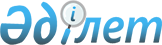 Алматы облысының Қаскелең ауданын қайта атау туралыҚазақстан Республикасы Президентiнiң Жарлығы 1998 жылғы 3 қыркүектегi N 4053     Алматы облысы атқарушы органдарының өтiнiштерi мен жұртшылықтiлегiн ескере отырып, Қазақстан Республикасы Үкiметiнiң жанындағыМемлекеттiк ономастика комиссиясының қорытындысының негiзiнде қаулыетемiн:     Алматы облысының Қаскелең ауданы Қарасай ауданы болып қайтааталсын.     Қазақстан Республикасының           Президентi 
					© 2012. Қазақстан Республикасы Әділет министрлігінің «Қазақстан Республикасының Заңнама және құқықтық ақпарат институты» ШЖҚ РМК
				